Sverige 2017-11-01Receptmall  - Unga Ekokockar - Uttagning till Semifinaler 2018På första sidan finns alla kontaktuppgifter om det tävlande laget. På sidan 2 skall förrätten presenteras i ord och bild.På sidan 3 finns varmrätten på samma sätt.Sidan 4 skall innehålla allt om efterrätten. Sidan 5 ska innehålla den skriftliga uppgiften - ChokladVi vill att ni spårar er huvudråvara, Choklad,  i desserten. Detta innebär att ni ska ge en skriftlig redogörelse för just den choklad ni valt att använda. Denna redogörelse ska visa chokladens hela resa och innehålla följande punkter;- ProducentVar är er valda kakaoböna/bönor odlad? Av vem? Hur?Sort.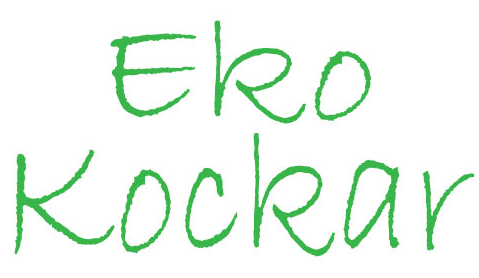 Vilken/vilka bönor används i just er choklad? Varför?Leveranskedja.Hur kom chokladen till er? Hela transportkedjan.Miljöpåverkan.På vilket sätt är er valda choklad bättre ur miljösynpunkt än andra sorter?På vilket sätt är er valda choklad bättre ur en social och ekonomisk hållbarhetssynpunkt än andra sorter?Använd ej för ”tunga” bilder – max 1 MB per bildDokumentet sänds senast 10 mars 2017 till tävlingsledaren Erik Måneld, ungaekokockar@gmail.com Vi förutsätter att allt insänt material kan disponeras för en gemensam dokumentation/kokbok.Skolans namn och kommun:Kontaktlärare:E-post:Lagmedlemmarnas namn;Elev 1	e-post:Elev 2	e-post:Elev 3	e-post:FörrättRättens namn:Ingredienser:Beskrivning:Bild:VarmrättRättens namn:Ingredienser:Beskrivning:Bild:DessertRättens namn:Ingredienser:Beskrivning:Bild:Skriftlig Uppgift - Choklad